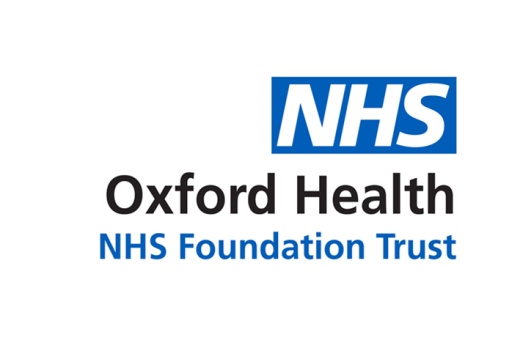 Report to the Meeting of the Oxford Health NHS Foundation Trust Board of Directors24 May 2019Director of Infection Prevention and Control Annual Report (DIPC)2018-19For: ApprovalExecutive Summary Each year the Director of Infection Prevention and Control (DIPC) is responsible for producing an annual report. The purpose of the report is to inform the Trust Board of progress in delivering the Infection Prevention and Control Programme. This includes providing assurance to the Trust that appropriate measures are being taken to maintain the safety of patients and staff and to agree the action plan for sustained reduction and improvements in Healthcare Associated Infections (HCAI) in 2018/19. The following report provides assurance on the Infection Prevention & Control Programme and activity for 2018/19.Summary of key achievements:The Trust remains compliant with the Health and Social Care Act: Code of Practice for Health and Adult Social Care on the prevention and control of infections and related guidance (The Hygiene Code) and CQC regulation 15All inpatient areas and other high-risk areas had annual infection prevention and control audits which measured compliance with standards of infection prevention and control practice. Audit results demonstrated sustained improvement Resources and controls to support the prevention and control of infections are in place and the level of assurance is high. Assurance is provided through implementation of the annual work programme with quarterly reports and exceptions reported to the Infection Prevention Control and Decontamination Committee (IPCDC) and Trust Safety CommitteeMonthly collaborative health economy meetings between partner organisations to discuss and review Clostridium difficile infections (CDI) and MRSA/MSSA bacteraemias to identify joint learning  Infection prevention and control education continues to be a priority with mandatory training being provided to all Trust staff as E-learning, workbooks and classroom based as per the training matrixWider teaching involvement including, care certificate, link nurses study days, IV therapy and pre-registration student nurses studying at Oxford Brookes University National collaboration to develop decontamination guidelines for the management of toys used in healthcareGovernance Route/Escalation ProcessThis is an annual report and was presented and approved on 25th April 2018 at the Infection Prevention, Control and Decontamination Committee.Statutory or Regulatory responsibilitiesThe Trust is compliant with its statutory and regulatory duties regarding compliance with the Health and Social Care Act (2008) and infection prevention and control requirements.RecommendationThe Board is asked to approve the report.  Author and Title: Helen Bosley, Nurse Consultant, Infection Prevention and Control	Lead Executive Director: Kate Riddle, Acting Director of Nursing & Clinical Standards A risk assessment has been undertaken around the legal issues that this report presents and there are no issues that need to be referred to the Trust Solicitors. Strategic Objectives This report relates to or provides assurance and evidence against the following Strategic Objective(s) of the Trust:1) Driving Quality Improvement(Goals: patients will be safe from harm; patients will achieve the clinical outcomes they want; and patients and carers will have an excellent experience)3) Delivering Innovation, Learning and Teaching(Goals: the impact of the AHSN, AHSC and CLAHRC will be maximised; we will collaborate in research and innovation; and we will deliver high quality teaching)4) Developing Our Business through Collaboration and Partnerships(Goals: we will work in collaborative partnerships; we will maintain and grow our services where we add value; and we will have strong relationship with our stakeholders)7) Using our Estate efficiently (Goals: patients and staff will benefit from safe and appropriate environments; our estate will be sustainable and environmentally-friendly; and our estate will be cost-effective)